Муниципальное бюджетное дошкольное образовательное учреждение «Кортузский детский сад»Разработала воспитатель младшей группы: Ширяева Ольга ЛеонидовнаКосицкая Лариса Анатольевна(сотрудник библиотеки) Задачи:Образовательные:Продолжать знакомить детей с родным поселком, его достопримечательностями.Познакомить воспитанников с понятием «библиотека», рассказать детям о работе библиотекаряПознакомить детей с правилами пользования услугами библиотекиОбогащать и расширять представления детей о книгеРазвивающие:Развивать и обогащать словарный запас детей по теме «библиотека», развивать интерес к книгам, к истории их возникновения, расширять читательский кругозор детей.Воспитательные:Воспитывать бережное отношение к книгам, желание читать книги.Воспитывать правила культурного поведения на улице и в общественных местах, воспитывать любовь к своему поселку.Словарная работа:библиотекарь, стеллажи, хранилище книг, экспозиция, картотекаПредварительная работа:чтение художественной литературы, рассматривание книг, оформление самодельных книжек – малышек из детских рисунков и пояснения к ним.Сюжетно – ролевые игры «Библиотека», «Семья», творческая мастерская по ремонту старых, ветхих книг. Самоанализ проведенной экскурсии в  сельскую библиотекуЗадачи:Образовательные:Продолжать знакомить детей с родным поселком, его достопримечательностями.Познакомить воспитанников с понятием «библиотека», рассказать детям о работе библиотекаряПознакомить детей с правилами пользования услугами библиотекиОбогащать и расширять представления детей о книгеРазвивающие:Развивать и обогащать словарный запас детей по теме «библиотека», развивать интерес к книгам, к истории их возникновения, расширять читательский кругозор детей.Воспитательные:Воспитывать бережное отношение к книгам, желание читать книги.Воспитывать правила культурного поведения на улице и в общественных местах, воспитывать любовь к своему поселку.Словарная работа:библиотекарь, стеллажи, хранилище книг, экспозиция, картотекаПредварительная работа:чтение художественной литературы, рассматривание книг, оформление самодельных книжек – малышек из детских рисунков и пояснения к ним.Сюжетно – ролевые игры «Библиотека», «Семья», творческая мастерская по ремонту старых, ветхих книг. Экскурсия «Посещение библиотеки»В библиотеке для ребят
На полках книги в ряд стоят.
Бери, читай и много знай,
Но книгу ты не обижай.
Она откроет мир большой,
А если сделаешь больной
Ты книжку – навсегда
Страницы замолчат тогда.Каждый ребёнок с детства знает: "Книга - друг человека". С самого раннего детства родители, воспитатели читают детям книги. С целью расширения знаний дошкольников о книгах, дети младшей группы посетили библиотеку. Работники библиотеки радушно встретили ребят и предложили совершить увлекательное путешествие в мир книг. Дошколята с большим интересом и завораживающими взглядами слушали рассказ библиотекаря. Она познакомила детей с коллекцией книг, журналов, рассказала о правильном обращении с книгами, как  ввыбирать книги и как вести себя на абонементе и в читальном зале. Ребята узнали, по какому принципу они располагаются в библиотеке. Ребята с большим восторгом, а кто и затаив дыхание, смотрели на множество книг в красивых переплётах, на замечательно оформленных стеллажах. Такого количества книг дети ещё никогда не видели. 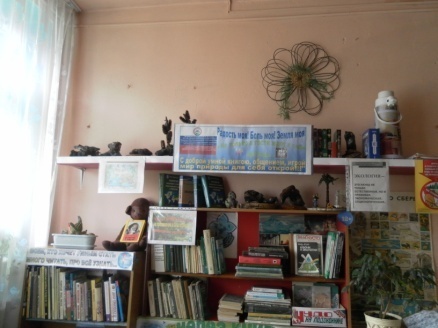 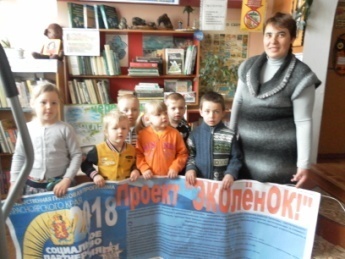 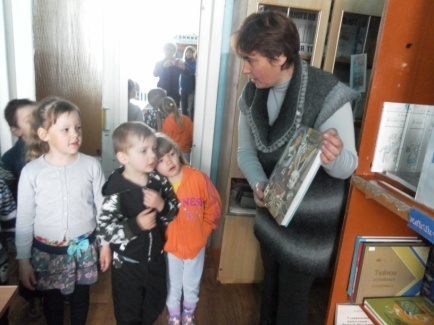 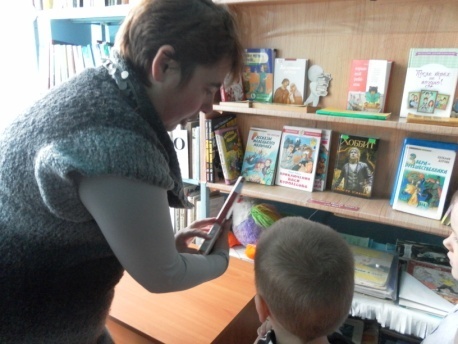 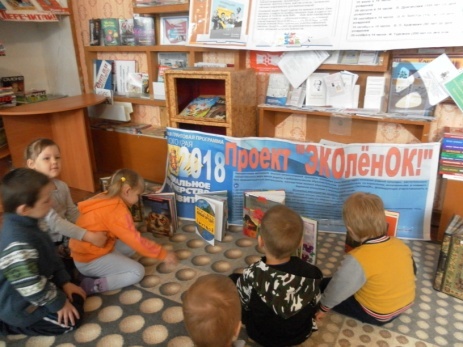 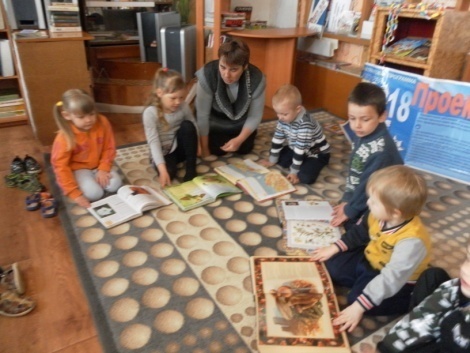 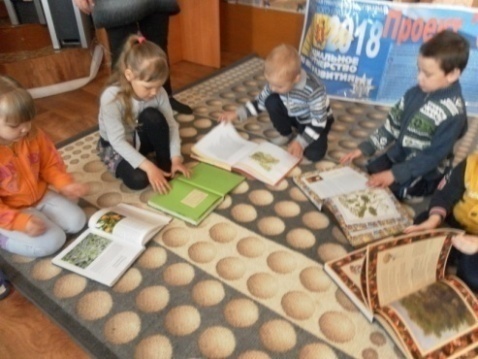 Сотрудники библиотеки провели с детьми экологическую викторину, на которой ребята с удовольствием отвечали на вопросы, читали интересные книги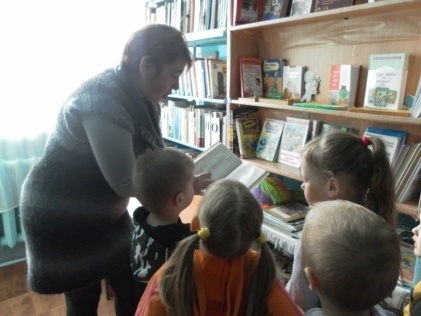 .затем сотрудники сделали небольшую разминку, где дети отдохнули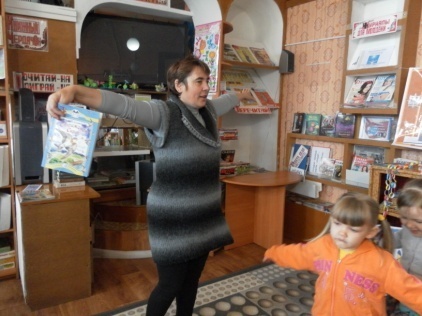 Экскурсия произвела на моих дошколят огромное впечатление. Уходить из библиотеки детям не хотелось, и они пообещали прийти в библиотеку вместе с родителями. Всем очень понравилось посещение библиотеки. Очень важно приобщать детей к книжной культуре, воспитывать любознательного, грамотного человека .Сотрудники приготовили для детей сюрприз. Детям предложили из конструктора делать фигуру. Радости было очень  много. 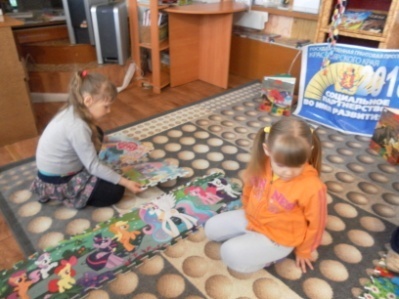 Дети приняли участие в проекте «ЭКОленОК». Для детей представлены множество книг для рассматривания о животных, птицах, рыбах.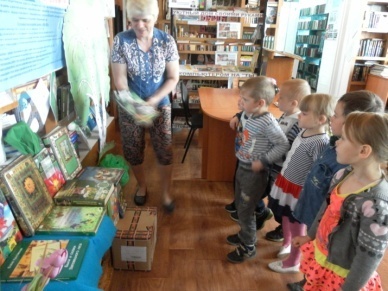 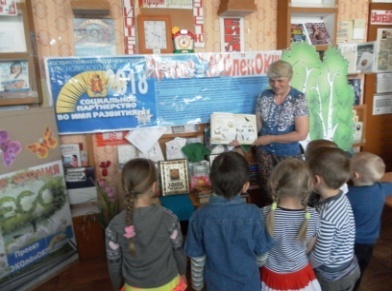 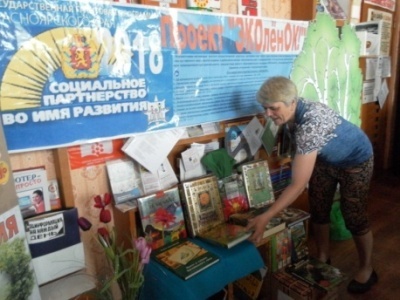 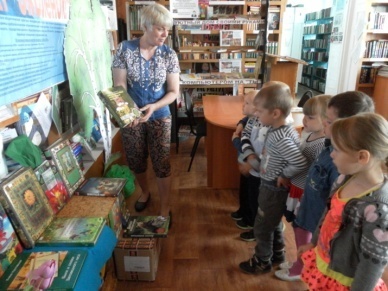 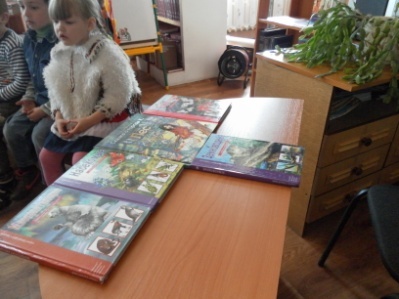 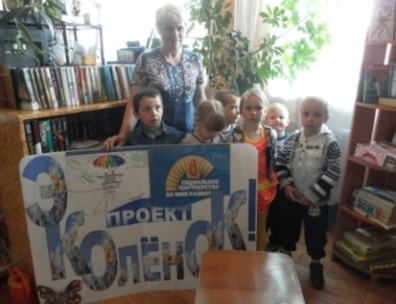 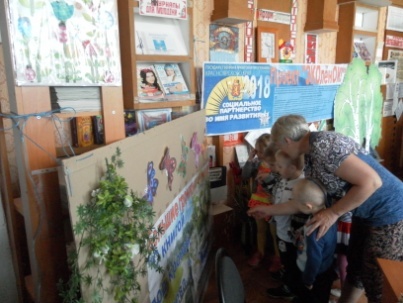 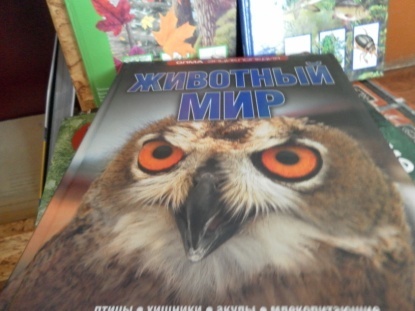 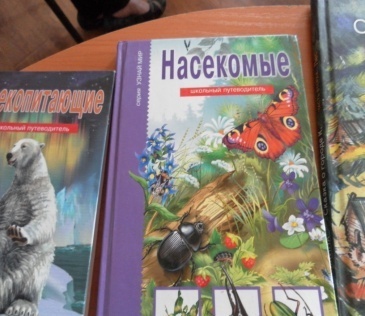 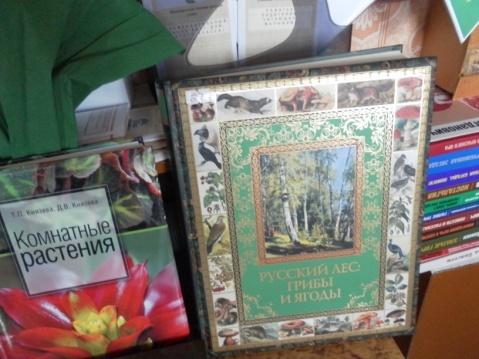 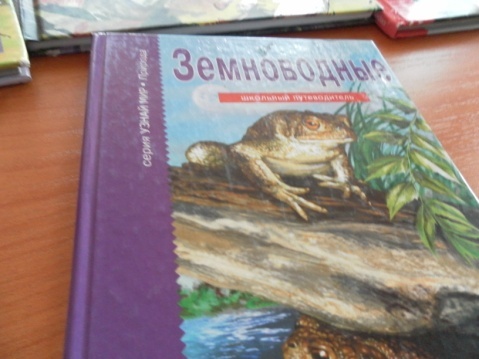 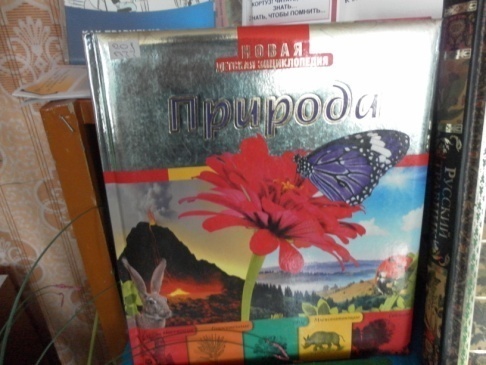 